Name: __________________________________Date: ___________________________________ _____________________________________________________          _________________________________________________________I am awesome.I need to follow directions.Reflection:   I understand _________________________________________________________________________________________________________________I need to work on _____________________________________________________________________________________________________________________________          _________________________________________________________I am awesome.I need to follow directions.Reflection:   I understand _________________________________________________________________________________________________________________I need to work on _______________________________________________________________________________________________________________________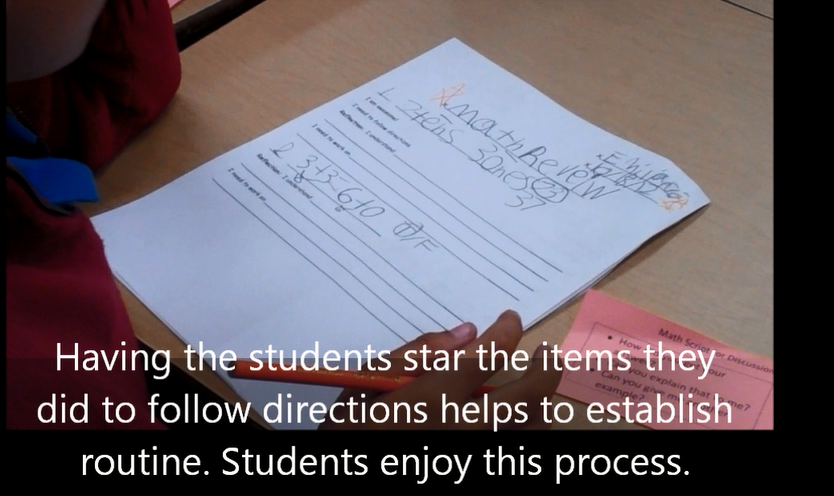 